Oh 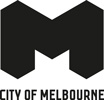 Kensington Community Aquatic and Recreation Centre Redevelopment  Project updateDecember 2022Soil removal works at Kensington Community Aquatic and Recreation Centre are underway. Multiple trucks are moving through the site daily to remove the excavated soil and transport it to a facility licenced to accept the contaminated material. Trucks currently enter the construction site via Altona Street and exit via Kensington Road. Traffic controllers are stationed around the site to support traffic movements throughout the works. We are using air monitors to ensure the works are being carried out safely and those working with the contaminated soil are wearing full body disposable suits, including gloves, overalls, footwear and a respirator. Hours of operationAll works are being carried out between the standard building works hours of:7am and 7pm Monday to Friday 8am and 3pm on Saturday.Noise and traffic disruptions will be minimal during the holiday period from Friday 23 December 2022 to Wednesday 11 January 2023.For more informationVisit melbourne.vic.gov.au/cityprojects, call 9658 9658 or email the project team at KCARC@melbourne.vic.gov.auInterpreter services We cater for people of all backgrounds. Please call 03 9280 0726.